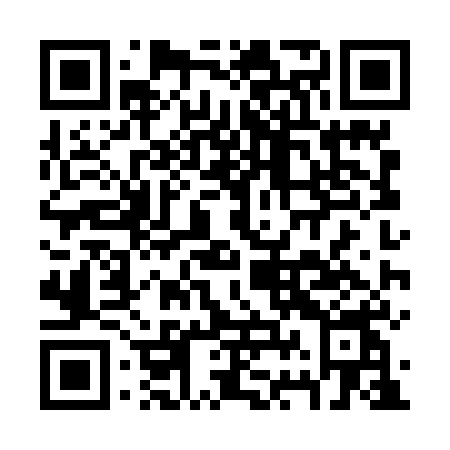 Prayer times for Zabrnie Gorne, PolandWed 1 May 2024 - Fri 31 May 2024High Latitude Method: Angle Based RulePrayer Calculation Method: Muslim World LeagueAsar Calculation Method: HanafiPrayer times provided by https://www.salahtimes.comDateDayFajrSunriseDhuhrAsrMaghribIsha1Wed2:435:0612:305:367:5410:072Thu2:405:0512:295:377:5510:103Fri2:365:0312:295:387:5710:134Sat2:335:0112:295:397:5810:165Sun2:304:5912:295:408:0010:196Mon2:264:5812:295:418:0110:227Tue2:234:5612:295:418:0310:258Wed2:194:5412:295:428:0410:289Thu2:164:5312:295:438:0610:3110Fri2:144:5112:295:448:0710:3411Sat2:134:5012:295:458:0910:3612Sun2:134:4812:295:468:1010:3713Mon2:124:4712:295:478:1210:3814Tue2:124:4512:295:488:1310:3815Wed2:114:4412:295:498:1510:3916Thu2:104:4212:295:498:1610:4017Fri2:104:4112:295:508:1810:4018Sat2:094:4012:295:518:1910:4119Sun2:094:3812:295:528:2010:4120Mon2:084:3712:295:538:2210:4221Tue2:084:3612:295:538:2310:4322Wed2:084:3512:295:548:2410:4323Thu2:074:3412:295:558:2610:4424Fri2:074:3212:295:568:2710:4525Sat2:064:3112:305:568:2810:4526Sun2:064:3012:305:578:2910:4627Mon2:064:2912:305:588:3110:4628Tue2:054:2812:305:598:3210:4729Wed2:054:2812:305:598:3310:4730Thu2:054:2712:306:008:3410:4831Fri2:054:2612:306:018:3510:49